 Elks National Foundation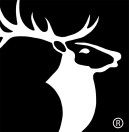 Sample Social Media Posts for ENF Fundraising Chairs Utilize these sample social media posts, along with their corresponding image, on your personal or Lodge Facebook pages.To share:Click on image link, and save to your computer. You’ll then attach the image to the post. Cut and paste the text of the post--be sure to personalize where/as needed.ENFFC Social Post 1:IMAGE: https://www.elks.org/SharedElksOrg/enf/files/ENFFC_Social1.png I am serving as Elks National Foundation Fundraising Chair for [INSERT YOUR LODGE NAME] during the 2020-21 Fiscal Year! The ENF is the charitable arm of the BPOE that helps Elks build stronger communities! If you have any questions about the ENF, direct them my way. Here is a little bit of information about me so we can get to know each other:Favorite Hobbies:Favorite ENF program:Why I love being an Elk:ENFFC Social Post 2:IMAGE: https://www.elks.org/SharedElksOrg/enf/files/ENFFC_Social2.png This year, the ENF is encouraging Lodges to donate their Gratitude Grant to a local organization helping those impacted by the COVID-19 pandemic, which is just one of the great ways the ENF helps communities. Help our Lodge secure a Gratitude Grant for next year by donating online today at enf.elks.org/donate.ENFFC Social Post 3:IMAGE: https://www.elks.org/SharedElksOrg/enf/files/ENFFC_Social3.png Staying home can be hard for Elks who are always looking for ways to help their community. Not only is staying inside helping to save lives, but you can still give back to our community in other ways, right from the comfort of your home! Donate to the ENF today online at enf.elks.org/donate. Consider designating your gift to a program, like the Veterans fund or the Community Investments Program, so your dollars can make a difference today!ENFFC Social Post 4:IMAGE: https://www.elks.org/SharedElksOrg/enf/files/ENFFC_Social4.png Looking for an easy way to support the Elks National Foundation year-round and ensure that you are always helping to build stronger communities? Look no further! It takes just a few minutes to sign-up for the ENF Fidelity Club and give a monthly gift that will really make a difference. Learn more about the Fidelity Club and monthly giving at enf.elks.org/FidelityClub.